Summary of DataThe following is a summary of drug-related statistics of the Grenada Drug Epidemiology Network (GRENDEN) Statistical Report of Indicators, for the year 2017.  GRENDEN is the mechanism through which Grenada collects, analyzes, and disseminates information on drugs, and related information, for the purpose of monitoring trends, developing policy, and implementing appropriate programmes and responses.  GRENDEN was established by Cabinet in December 2002.  The Drug Control Secretariat is the National Observatory on Drugs in Grenada, and performs the administrative functions of GRENDEN.  Thematic Area 1: Drug Consumption1.1 Magnitude of Drug ConsumptionOne study on the prevalence of alcohol consumption among tertiary students was completed.  The research, ‘Alcohol Consumption Among Female Students At  A Grenadian College: An Examination Of Individual And Socio- Cultural Factors’, by Ms. Shelly-Ann Mason in 2017, examined the extent or pattern of alcohol consumption by female students at the T. A. Marryshow Community College, and factors which contributed to alcohol consumption.  The results showed that out of the sample of 109 female college students, 97 students (89%) reported to have drunk alcohol while 12 students (11%) participants didn’t.  1.2 Extent, Patterns and Trends in DrugsPrimary drugs consumed were alcohol, cannabis and crack/cocaine.  No new drugs, patterns of use, methods of drug trafficking or drug trafficking routes were detected.Thematic Area 2: Drug Production2.1 Type and Quantity of Drugs Seized and Laboratories DismantledCustoms and Excise DepartmentCannabis:7 kgRoyal Grenada Police Force (RGPF)Cannabis: 1,523.77 kgCannabis plants: 4,350 unCannabis cigarettes: 3,058 unCocaine: 17.01 kgCrack: 1.70 kgPharmaceutical products seized or disposed: 0Controlled chemicals seized or disposed: 0Illicit drug laboratories for drugs of natural origin dismantled: 0illicit drug laboratories for drugs of synthetic origin dismantled: 0Thematic Area 3: Consequences of Drugs 3.1 Arrests for Drug-related OffencesPersons arrested and charged for drug-related offences:  753 (male: 710; female:43)Main drug offences committed: Possession of marijuana: 402Trafficking: 116Possession with intent to supply: 113Nationalities of persons arrested and charged: American: 1British: 3Canadian: 1Dominican: 2Grenadian: 710Guyanese:12Jamaican:4Trinidadian:5Vincentian: 153.2 Arrests, Convictions, Seizures of Firearms, Ammunition, Explosives and Other Related Materials, and Boats and VehiclesPersons arrested and charged for illicit possession of firearms: 12 (male: 12; female: 0)Persons arrested and charged for illicit possession of ammunition: 18 (male 16; female: 2)Persons convicted for illicit possession of firearms: 13 (male: 13; female: 0)Persons convicted for illicit possession of ammunition: 4 (male: 2; female: 2)Persons arrested and charged for possession of firearms in relation to Drug Trafficking: 15 Firearms seized in Drug Trafficking cases: 4Ammunition seized in Drug Trafficking cases: 56 roundsExplosives seized in Drug Trafficking cases: 0Other related materials seized in Drug Trafficking cases: 1Boats seized in relation to drug trafficking: 9Vehicles seized in relation to drug trafficking: 143.3 Treatment UtilizationRathdune Psychiatric UnitAdmissions, Rathdune Psychiatric Unit: 88 (male: 84; female: 4) New admissions, Rathdune Psychiatric Unit: 13 (male: 11; female: 2)              Carlton HouseAdmissions, Carlton House: 32 patients (male:24; female: 8)New admissions, Carlton House: 29 (male: 21; female: 8)General HospitalAdmissions, General Hospital: 111 (male:89; female: 22)Mt. Gay Psychiatric HospitalAdmissions, Mt. Gay Psychiatric Hospital: 82 (male: 79; female: 3)Princess Alice HospitalAdmissions, Princess Alice Hospital: 26 (male: 22; female: 4)Princess Royal HospitalAdmissions, Princess Royal Hospital: 0 (male: 0; female: 0)St. Augustine Medical Services INCAdmissions, St. Augustine Medical Services INC: 2 (male: 0; female: 2)Drugs ConsumedDrugs consumed by patients admitted for treatment: AlcoholCannabisCocaineCrack3.4 Drug-related Mortality	General Hospital Drug mortality, General Hospital: 0 (male: 0; female: 0)Alcohol-related mortality, General Hospital: 9 (male: 9; female: 0)	Princess Alice Hospital Drug mortality, Princess Alice Hospital: 0 (male: 0; female: 0)Alcohol-related mortality, Princess Alice Hospital: 3 (male: 2; female: 1)	Princess Royal HospitalDrug mortality, Princess Royal Hospital: 0 (male: 0; female: 0)Alcohol-related mortality, Princess Royal Hospital: 0 (male: 0; female: 0)	St. Augustine Medical Services INCDrug mortality, St. Augustine Medical Services INC: 0 (male: 0; female: 0)Alcohol-related mortality, St. Augustine Medical Services INC: 0 (male: 0; female: 0)	3.5 Financial CrimesPersons arrested based:Investigations undertaken based on reports of suspicious transactions: 3 (male: 3; female: 0)Other investigations of cases relating to money laundering: 10 (male: 8; female: 2)Persons convicted in cases relating to money laundering: 7 (male: 4; female: 3)Investigation of cases of laundering of money derived from illegal drug trafficking: 0Reports of Suspicious Transactions (RST), to the Financial Intelligence Unit (FIU): 124Reports of Suspicious Transactions (RST), regarding drugs, to the FIU: 03.6 Incarceration Persons sentenced to prisons for drug-related offences: 78 (male: 77; female: 1)Main drug-related offences committed by persons sentenced to prisons: Possession of a controlled drug: 63 personsTrafficking a controlled drug: 9 personsNationalities of persons sentenced to prisons for drug-related offences: American: 1British: 3Grenadian: 66Guyanese: 3Trinidadian: 1Vincentian: 4Juveniles sent to Grand Bacolet Juvenile Rehabilitation and Treatment Centre for drug-related offences: 1(male: 0; female: 1)3.7 Criminal DeporteesCriminal deportees: 21 (male: 20; female: 1)Countries of deportation:Britain: 1Canada: 3St. Vincent and the Grenadines: 3United States: 14Criminal deportees to Grenada who were arrested and charged subsequent to deportation: 1 (male: 1; female: 0)Aliens sent from Grenada: 1 (male: 1; female: 0) Countries aliens sent to: 1 (male: 1; female: 0)St. Vincent and the Grenadines3.8 Court CasesDrug-related court cases: 714 casesMain drug-related court cases: Possession of marijuana:	378Possession with intent to supply: 128Trafficking a controlled drug: 97Possession of cocaine: 39Cultivation of marijuana: 24Persons convicted for drug offences: 152 (male: 149; female: 3)Thematic Area 4: Results of Policy and Program Responses 4.1 Extradition Number of extradition requests made by Grenada in money laundering cases: 0 Number of extradition requests received by Grenada in money laundering cases: 04.2 Tests Conducted for Presence of DrugsTypes and number of samples:Cannabis: 3,221Cannabis plants: 170Cannabis seeds: 18Cocaine: 118Crack: 1434.3 Mechanism to Control Diversion of Pharmaceuticals and Precursor ChemicalsType and number of sanctions applied) for pharmaceutical productsPenal:Civil:Administrative:Type and number of sanctions applied) for precursor chemicalsPenal:Civil:Administrative:Pre-export notifications for controlled chemical substances received by Grenada: Drug Control Secretariat, 9 April 2018Grenada Drug Epidemiology Network (GRENDEN)Statistical Report of Indicators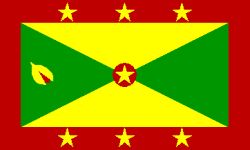 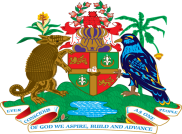 Summary of Data,2017